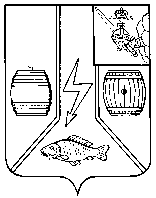 МУНИЦИПАЛЬНОЕ СОБРАНИЕКАДУЙСКОГО МУНИЦИПАЛЬНОГО ОКРУГАВОЛОГОДСКОЙ ОБЛАСТИР Е Ш Е Н И Е25 января 2023 г.                                                                                                            № 1р.п. КадуйОб утверждении Положения о порядке и условиях приватизации муниципального имущества Кадуйского муниципального округа Вологодской области  В соответствии с Гражданским кодексом Российской Федерации, Федеральным законом от 21 декабря 2001 года № 178-ФЗ «О приватизации государственного и муниципального имущества», статьей 51 Федерального закона от 6 октября 2003 года № 131-ФЗ «Об общих принципах организации местного самоуправления в Российской Федерации», постановлением Правительства Российской Федерации от 27 августа 2012 года № 860 «Об организации и проведении продажи государственного или муниципального имущества в электронной форме», Муниципальное Собрание Кадуйского муниципального округа Вологодской области решило:Утвердить прилагаемое Положение о порядке и условиях приватизации муниципального имущества Кадуйского муниципального округа Вологодской области.Признать утратившими силу следующие решения:1)  решение Муниципального Собрания Кадуйского муниципального района Вологодской области от 25.05.2022 г. № 38 «Об утверждении Положения о порядке и условиях приватизации муниципального имущества Кадуйского муниципального района Вологодской области и признании утратившим силу некоторых решений Муниципального Собрания Кадуйского муниципального района Вологодской области», за исключением пункта 2;2) решение Совета муниципального образования поселок Кадуй Кадуйского муниципального района Вологодской области от 28 апреля 2016 года № 12 «Об утверждении Положения о приватизации муниципального имущества муниципального образования поселок Кадуй»;3) решение Совета муниципального образования поселок Кадуй Кадуйского муниципального района Вологодской области от 25 апреля 2019 года № 19 «О внесении изменений и дополнений в решение Совета муниципального образования поселок Кадуй от 28 апреля 2016 года № 12 «Об утверждении Положения о приватизации муниципального имущества муниципального образования поселок Кадуй»;4) решение Совета сельского поселения Никольское Кадуйского муниципального района Вологодской области от 11 апреля 2022 года № 13 «Об утверждении Положения о порядке и условиях приватизации муниципального имущества сельского поселения Никольское», за исключением пункта 2;5) решение Совета сельского поселения Семизерье Кадуйского муниципального района Вологодской области от 09 сентября 2022 года № 25 «Об утверждении Положения о порядке и условиях приватизации муниципального имущества сельского поселения Семизерье». 3. Настоящее решение вступает в силу с момента официального опубликования в Кадуйской районной газете «Наше время» и подлежит размещению на официальном сайте Кадуйского муниципального района Вологодской области в информационно-телекоммуникационной сети «Интернет».Положение о порядке и условиях приватизации муниципального имущества Кадуйского муниципального округа Вологодской областиГлава 1. Общие положения1. Настоящее Положение определяет порядок и условия приватизации муниципального имущества Кадуйского муниципального округа Вологодской области, определяемого в соответствии со статьей 50 Федерального закона от 6 октября 2003 года № 131-ФЗ «Об общих принципах организации местного самоуправления в Российской Федерации» (далее – муниципальное имущество), устанавливает порядок реализации полномочий органов местного самоуправления муниципального образования Кадуйский муниципальный округ Вологодской области (далее – муниципальное образование) в сфере приватизации муниципального имущества в соответствии с Федеральным законом от 21 декабря 2001 года № 178-ФЗ «О приватизации государственного и муниципального имущества» (далее – Федеральный закон № 178-ФЗ) и принятыми в соответствии с ним другими федеральными законами и иными нормативными правовыми актами Российской Федерации.2. Действие настоящего Положения не распространяется на отношения, возникающие при отчуждении имущества, перечень которого установлен пунктом 2 статьи 3 Федерального закона № 178-ФЗ.Глава 2. Компетенция органов местного самоуправления
муниципального образования в сфере приватизации3. Муниципальное Собрание Кадуйского муниципального округа Вологодской области:1) осуществляет правовое регулирование отношений в сфере приватизации муниципального имущества, если полномочия по правовому регулированию отдельных вопросов не отнесены к компетенции других органов местного самоуправления муниципального образования уставом муниципального образования и настоящим Положением;2) утверждает прогнозный план приватизации муниципального имущества;3) своими решениями поручает юридическим лицам, указанным в подпункте 81 пункта 1 статьи 6 Федерального закона № 178-ФЗ, организовывать от имени собственника в установленном порядке продажу приватизируемого муниципального имущества и (или) осуществлять функции продавца такого имущества.4. Администрация Кадуйского муниципального округа Вологодской области (далее Администрация округа) в лице Управления по распоряжению муниципальным имуществом Администрации Кадуйского муниципального округа (далее Управление) в соответствии с требованиями настоящего Положения:1) обеспечивает планирование приватизации муниципального имущества;2) самостоятельно осуществляет функции по продаже муниципального имущества, если представительным органом муниципального образования не принято решение, которым поручено юридическим лицам, указанным в подпункте 81 пункта 1 статьи 6 Федерального закона № 178-ФЗ, организовывать от имени собственника в установленном порядке продажу приватизируемого муниципального имущества и (или) осуществлять функции продавца такого имущества;3) ежегодно в установленном порядке представляет информацию о результатах приватизации муниципального имущества за прошедший год в уполномоченный орган государственной власти Вологодской области в целях дальнейшего ее представления в Правительство Российской Федерации или уполномоченный федеральный орган исполнительной власти;4) ежегодно не позднее 15 февраля представляет информацию о результатах приватизации муниципального имущества за прошедший год в представительный орган муниципального образования;5) является отраслевым (функциональным) органом Администрации округа, в который унитарные предприятия, акционерные общества и общества с ограниченной ответственностью, включенные в прогнозный план приватизации муниципального имущества, представляют годовую бухгалтерскую (финансовую) отчетность, промежуточную бухгалтерскую (финансовую) отчетность за квартал, полугодие, девять месяцев;6) принимает решения об условиях приватизации муниципального имущества;7) в соответствии со статьей 20 Федерального закона № 178-ФЗ устанавливает порядок разработки и утверждения условий конкурса по продаже акций акционерного общества, долей в уставном капитале общества с ограниченной ответственностью, которые составляют более чем 50 процентов уставного капитала указанных обществ, объектов культурного наследия, включенных в единый государственный реестр объектов культурного наследия (памятников истории и культуры) народов Российской Федерации, порядок контроля за их исполнением и порядок подтверждения победителем конкурса исполнения таких условий;8) определяет порядок осуществления победителем конкурса по продаже акций акционерного общества, долей в уставном капитале общества с ограниченной ответственностью, которые составляют более чем 50 процентов уставного капитала указанных обществ, голосования по вопросам, предусмотренным пунктом 19 статьи 20 Федерального закона № 178-ФЗ, до перехода к нему права собственности на соответствующие акции акционерного общества, доли в уставном капитале общества с ограниченной ответственность;9) определяет порядок подведения итогов продажи муниципального имущества и порядок заключения с покупателем договора купли-продажи муниципального имущества без объявления цены;10) осуществляет контроль за приватизацией муниципального имущества;11) устанавливает порядок осуществления контроля за исполнением условий эксплуатационных обязательств в отношении объектов электросетевого хозяйства, источников тепловой энергии, тепловых сетей, централизованных систем горячего водоснабжения и отдельных объектов таких систем;12) осуществляет иные функции, предусмотренные настоящим Положением.Глава 3. Информационное обеспечение приватизации муниципального имущества5. На сайте в информационно-телекоммуникационной сети «Интернет» http://adminkaduy.ru/ (далее – сайт в сети «Интернет») размещается:1) информация, содержащаяся в годовой бухгалтерской (финансовой) отчетности, промежуточной бухгалтерской (финансовой) отчетности за квартал, полугодие, девять месяцев унитарных предприятий, акционерных обществ и обществ с ограниченной ответственностью, включенных в прогнозный план приватизации муниципального имущества;2) прогнозный план приватизации муниципального имущества, решения об условиях приватизации муниципального имущества, информационные сообщения о продаже муниципального имущества и об итогах его продажи, ежегодные отчеты о результатах приватизации муниципального имущества.6. Порядок и сроки размещения информации, указанной в пункте 5 настоящего Положения, с учетом положений статей 101 и 15 Федерального закона № 178-ФЗ определяются Администрацией округа.7. Администрация округа осуществляет функции администратора сайта в сети «Интернет» и определяет порядок его функционирования.Глава 4. Решение об условиях приватизации муниципального имущества8. Решения об условиях приватизации муниципального имущества принимаются Управлением в соответствии с прогнозным планом приватизации муниципального имущества и оформляются распоряжением Управления.9. Решения об условиях приватизации муниципального имущества должны подготавливаться и приниматься в сроки, позволяющие обеспечить его приватизацию в предполагаемые сроки приватизации, содержащиеся в прогнозном плане приватизации муниципального имущества.10. В решении об условиях приватизации муниципального имущества должны содержаться следующие сведения:1) наименование имущества и иные позволяющие его индивидуализировать сведения (характеристика имущества);2) способ приватизации имущества;3) начальная цена имущества (за исключением случая продажи муниципального имущества без объявления цены);4) срок рассрочки платежа (в случае ее предоставления);5) информация об отнесении объекта культурного наследия к объектам, включенным в реестр объектов культурного наследия (памятников истории и культуры) народов Российской Федерации (в случае приватизации объекта культурного наследия);6) срок сохранения назначения имущества (в случае приватизации объектов социально-культурного и коммунально-бытового назначения (за исключением объектов, указанных в статье 301 Федерального закона № 178-ФЗ);7) условия инвестиционных обязательств и эксплуатационных обязательств, оформленные в соответствии со статьей 301 Федерального закона № 178-ФЗ;8) иные необходимые для приватизации имущества сведения.11. В случае приватизации имущественного комплекса унитарного предприятия решением об условиях приватизации муниципального имущества также утверждается:1) состав подлежащего приватизации имущественного комплекса унитарного предприятия, определенный в соответствии со статьей 11 Федерального закона № 178-ФЗ;2) перечень объектов (в том числе исключительных прав), не подлежащих приватизации в составе имущественного комплекса унитарного предприятия;3) размер уставного капитала акционерного общества или общества с ограниченной ответственностью, создаваемых посредством преобразования унитарного предприятия;4) количество, категории и номинальная стоимость акций акционерного общества или номинальная стоимость доли участника общества с ограниченной ответственностью – муниципального образования.12. Условия приватизации муниципального имущества, определенные в решении об условиях приватизации муниципального имущества, не подлежат изменению, за исключением случая, предусмотренного подпунктом 2 пункта 13 настоящего Положения.13. В случае признания продажи муниципального имущества несостоявшейся Управление в месячный срок должно принять одно из следующих решений, оформляемых распоряжением Управления:1) о продаже муниципального имущества ранее установленным способом;2) об изменении способа приватизации муниципального имущества;3) об отмене ранее принятого решения об условиях приватизации муниципального имущества.Глава 5. Требования к условиям конкурса по продаже акций
акционерного общества, долей в уставном капитале общества
с ограниченной ответственностью, объектов культурного наследия, включенных в единый государственной реестр объектов культурного наследия (памятников истории и культуры) народов Российской Федерации, к порядку осуществления контроля за исполнением условий конкурса и порядку подтверждения победителем конкурса исполнения таких условий14. Условия конкурса по продаже акций акционерного общества, долей в уставном капитале общества с ограниченной ответственностью, объектов культурного наследия, включенных в единый государственной реестр объектов культурного наследия (памятников истории и культуры) народов Российской Федерации (далее – конкурс), определены пунктом 21 статьи 20 Федерального закона № 178-ФЗ.15. Условия конкурса должны иметь экономическое обоснование, этапы и сроки исполнения, порядок подтверждения победителем конкурса исполнения таких условий.16.Условия конкурса не подлежат изменению.17. Контроль за исполнением победителем конкурса условий конкурса осуществляет Управление в соответствии с заключенным с победителем конкурса договором купли-продажи имущества в соответствии с установленным ей порядком с учетом раздела IV Положения об организации и проведении продажи государственного или муниципального имущества в электронной форме, утвержденного постановлением Правительства Российской Федерации от 27 августа 2012 года № 860 (далее – Положение № 860). 18. Состав и порядок организации работы комиссии, создаваемой в целях контроля за исполнением победителем конкурса условий конкурса, определяется постановлением Администрации округа.Глава 6. Требования к порядку осуществления контроля
за исполнением условий эксплуатационных обязательствв отношении объектов электросетевого хозяйства, источников
тепловой энергии, тепловых сетей, централизованных системгорячего водоснабжения и отдельных объектов таких систем19. Контроль за исполнением условий эксплуатационных обязательств в отношении объектов электросетевого хозяйства, источников тепловой энергии, тепловых сетей, централизованных систем горячего водоснабжения и отдельных объектов таких систем (далее – эксплуатационные обязательства) осуществляет Управление народно-хозяйственным комплексом Администрации Кадуйского муниципального округа (далее – УНХК).20. При осуществлении контроля, указанного в пункте 19 настоящего Положения, УНХК должно:1) вести учет договоров купли-продажи соответствующего имущества;2) принимать от покупателей имущества отчетные документы, подтверждающие выполнение условий эксплуатационных обязательств по форме и в сроки, установленные договорами купли-продажи имущества в соответствии с законодательством;3) проводить проверки фактического исполнения условий эксплуатационных обязательств в месте расположения соответствующего имущества в сроки, определенные договорами купли-продажи имущества, путем составления соответствующих актов проверки;4) принимать меры по расторжению договоров купли-продажи имущества в случае неисполнения либо ненадлежащего исполнения условий эксплуатационных обязательств в соответствии с законодательством.21. Фактическое исполнение условий эксплуатационных обязательств проверяется специально созданной для этих целей комиссией.Состав и порядок организации работы указанной комиссии определяется постановлением Администрации округа.Глава 7. Порядок оплаты муниципального имущества
при его приватизации22. Оплата приобретаемого покупателем имущества производится единовременно или в рассрочку. Срок рассрочки не может быть более чем один год.23. Задаток победителя продажи приватизируемого имущества засчитывается в счет оплаты приватизируемого имущества и подлежит перечислению в местный бюджет в течение пяти календарных дней со дня истечения срока, установленного для заключения договора купли-продажи имущества.24. Денежные средства в счет оплаты приватизируемого имущества перечисляются победителем продажи приватизируемого имущества муниципального имущества в местный бюджет на счет, указанный в информационном сообщении о проведении продажи имущества, в сроки, определяемые в соответствии с Положением № 860.25. Покупатель вправе оплатить приобретаемое государственное или муниципальное имущество досрочно.26. Передача покупателю приобретенного в рассрочку имущества осуществляется в порядке, установленном законодательством Российской Федерации и договором купли-продажи муниципального имущества, в срок, определенный пунктом 5 статьи 35 Федерального закона № 178-ФЗ.Председатель Муниципального Собрания Кадуйского муниципального округаГлава Кадуйского муниципального округа Вологодской области______________ З.Г. Кузнецова________________ С.А. ГрачеваУтвержденорешением Муниципального Собрания Кадуйского муниципального округа Вологодской областиот 25 января 2023 г. № 1